Vytlačiť a dopísať písmena na klívesnicu.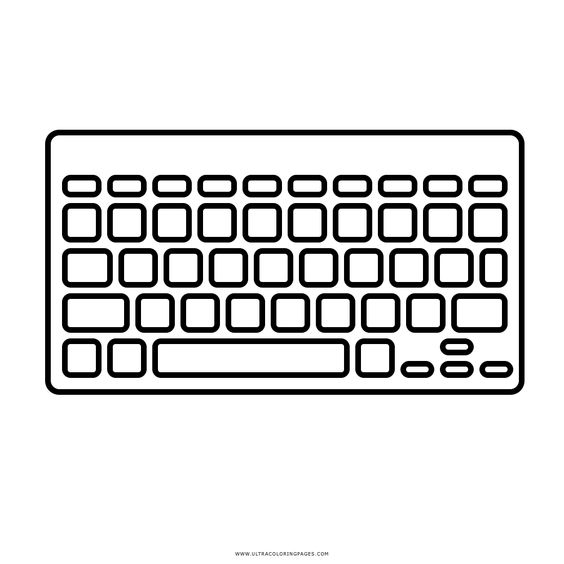 